First Mennonite Church of ChristianPastor Laura Goerzen, Organist – Hazel Voth, Greeters – James & Lynette Allen, Worship Leader – Pat GoeringJanuary 26, 2020Gathering and PraisingPreludeWelcomeAnnouncementsCall to Worship based on Psalm 100Leader:  Make a joyful noise to the Lord!  Worship the Lord with gladness!  For the Lord is good; his steadfast love endures forever, and his faithfulness to all generations.Gen Z and younger (born 1996 or later-parents can help!):  The Lord is with us!Millenials (Born 1977-1995):  The Lord is with us!Gex X (Born 1965-1976):  The Lord is with us!Boomers (Born 1946-1964):  The Lord is with us!Silent Generation (Born 1945 and before):  The Lord is with us!ALL: Know that the Lord is good.  It is he that made us, and we are his; we are his people, and the sheep of his pasture.  Give thanks to the Lord!*Gathering Hymn–“Lord, whose love in humble service”            #369First Scripture Reading – Mark 2:1-12 Special Music – “What a friend we have in Jesus”             Lu GoeringPracticing HumorSecond Scripture Reading – Luke 10:29-37Hymn of Praise – “Praise, I will praise you, Lord”	                     #76Receiving God’s WordSermon – “Paying Up and Cutting a hole through the roof”							Laura GoerzenResponse–“Will you let me be your servant”    		      #307Sharing with One AnotherGiving our Cares to GodSharing Joys and ConcernsPrayer of the Church OfferingOffertory PrayerGoing in God’s Name*Sung Benediction–“I was there to hear your borning cry”               STH #89 v 1 2x*BenedictionPostlude*Those who are able are invited to standPastor Laura GoerzenPastor Laura’s email:  laura.n.goerzen@gmail.comPastor Laura’s Cell Phone:  620-386-0518Pastor’s office Hours:  Tues.—Thurs. 9:30AM-1:30PM,Fri. 1:00-4:30PMStudy Phone 620-345-8766Church Secretary:  Lurline WiensLurline’s phone number:  620-345-6657Lurline’s email:  fmcc.secretary1@gmail.comOffice hours:  Tues. 1:00-4:30PM, Thurs-Fri. 8:30AM-11:30amChurch Phone:  620-345-2546Church Website:  www.fmccmoundridge.orgPlease pray for a restorative response on the part of the Royal Canadian Mounted Police (RCMP), Coastal Gaslink, the British Columbian and the Canadian Federal government to the eviction of Coastal Gaslink by the Wet’suwet’en hereditary chiefs, who evicted Coastal Gaslink from their territory in north-central British Columbia. Pray for a just peace to arise from the standoff.Generation to Generation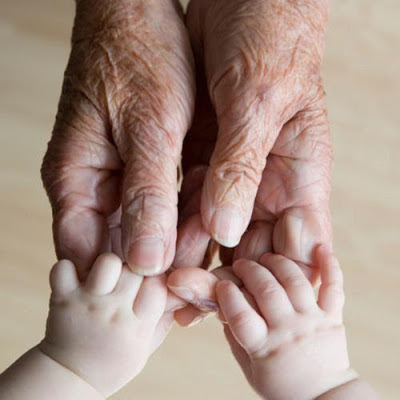 First Mennonite Church of ChristianMoundridge, KSA welcoming Community of Christians for PeaceJanuary 26, 2020Opportunities Today:    9:30 am	 Sunday School	  10:30 am 	Worship Service	January 29:  FEWZ, 6:00 pmJanuary 29:  Deacon meeting 7:00 pm, Church Board meeting, 8:00 pmFebruary 2: Mennonite Education Sunday at FMCC, potluck meal following February 12:  Education committee meeting, 7:00 pmFebruary 16: No Sunday school, Worship at Pine Village, 10:30amSunday, February 2:  Organist – Roberta Gingerich, Greeters – Ann & Andy Storer, Worship Leader – Laura Goerzen, Special music – Bethel College Concert ChoirYou cannot shake hands with a clenched fist.
                     - Indira GhandiAnnouncementsWhere is the prayer quilt? The prayer quilt is with Lorraine Kaufman.Share a laugh! Submit jokes about aging or generational differences to Pastor Laura or Lurline Wiens for sharing in worship during our series, "Generation to Generation."Education Sunday with West Zion will be February 2.  Nick Ladd will lead the adult Sunday School class and will be the speaker for Sunday morning service.  Bethel College Concert Choir will be providing worship music. Children Sunday School classes will remain the same, with West Zion joining.  There will be a potluck meal to follow in our fellowship hall.  Bring extra food as the choir (40+ college kids) will be joining us.2019 Yearbook:  on the south table in the foyer are a couple of copies of members address and info.  Please take a look at you and your families information and make changes on there as needed.  I will keep the copies in the foyer until Tuesday January 28.  Thank you for looking and helping me keep this list up to date.Member Aid Fund in need: Please keep the needs of our fellow church members in your thoughts and prayers and consider giving to our member aid fund. It is in need of regeneration.Sunday School offerings will continue to go towards school kits for MCC.  FEWZ Group will meet in our church on Wednesday, January 29, at 6:00 pm..HELP needed – Sunday School Teacher needed for High School Class for the Spring Quarter – March, April and May.  Please contact Rita Stucky if interested or you need more information.Mobility Worldwide/PET is going on a Guatemala distribution March 30 to April 6, 2020. If anyone would like to help with in country expenses, like distribution of carts, or special projects helping the poor, send checks to Mobility Worldwide, 320 Ruth St. Moundridge. – Kirby and ChrisDoes your congregation have a Vacation Bible School program?  Do you have Sunday school or faith formation classes or Wednesday evening sessions for people ranging from preschool through adult? If the answer is yes to any of those questions, then Springs Forth! Faith Formation has something for you: creative new Bible curriculum for all ages! Just released is God Rocks—five sessions online, featuring rock stories from the Bible, and God rocks the story every time! Check it out at springsforth.com or email springsforthfaith@gmail.com  if you have questions.    Looking for that perfect gift for our loved one on Valentine's Day?This year on Friday, February 14, let New Hope Shelter provide youthe perfect gift in a romantic venue with the gentle sounds of a stringquartet. There will be scrumptious Italian cuisine provided by KPCuisine, Italian sodas and fine coffees, and even chocolate to makethe evening even sweeter. All proceeds go to New Hope Shelter toprovide a place for the homeless in McPherson, Harvey and Marioncounties. More information is on the south bulletin board.Bethel College announcements:Sat., Feb. 1 – Kauffman Museum First-Saturday Bird Walk.  Meet at 8 a.m. in the museum parking lot, corner of Main and 27th streets, North Newton – experienced birders will lead a walk of 1 to 1.5 hours. Please be aware this is mostly on an unpaved trail and the terrain is sometimes sloping or steep.Sun., Feb. 9 – KIPCOR Film Series: The Great White Hoax, 3 p.m.; talkback follows with Mark McCormick – Krehbiel Auditorium in Luyken Fine Arts Center at Bethel CollegeTues., Feb. 11 – Bethel College Organ Recital Series: KU graduate students Mark Campbell and Edward Poston, featuring Kimberlynn Poston, soprano, 7 p.m., Administration Building chapel. This is a change in schedule; Shirley Sprunger King will play in the series April 17.Hesston college announcements:      Ted & Co. TheaterWorks, Mennonite Disaster Service (MDS) and Hesston College are partnering for a unique fundraising opportunity on Jan. 31 and Feb. 1. In an event called Boots, Buckets and Barrows that is part theater show/part auction to support the ongoing work of MDS, Ted & Co. will present the original play The Jesus Stories: Faith, Forks & Fetuccine, which is interrupted two times to auction off buckets of home-related items. The event will be at 7 p.m. on Friday, Jan. 31 at Hesston Mennonite Church (309 S. Main St, Hesston). Proceeds from this event will benefit both MDS and scholarships for Hesston College students in the Disaster Management Program. A second south central Kansas show will be at 7 p.m., Saturday, Feb. 1 at Journey Mennonite Church (808 S. Poplar St., South Hutchinson)MCC Great Winter Warm-up Update! Thank you for your work and participation in the Great Winter Warm Up at one of the 22 events around the MCC Central States region! The comforter count right now is a little over 5,500 from across the U.S. and Canada. We are still gathering information from all the events and will have the official tally by the end of the month. We are so grateful for your help in reaching our goal to share warmth and love with our brothers and sisters all around the world! If you are looking for another opportunity to make comforters for MCC, save the date for the Comforter Blitz in Yoder, Kansas on March 2, 3, and 4th. More information to come!. Join us for We’ve Come This Far by Faith, an MCC Centennial Celebration on Saturday, Feb. 29 at 7:30 p.m. at the Shari Flaming Center for the Arts at Tabor College in Hillsboro, Kansas. We hope you’ll join us in celebrating the past 100 years and at the same time help us look forward to the next 100 years of serving in the name of Christ around the world. More information can be found at mcc.org/weve-come-far-faith and to learn more about MCC’s centennial, please visit mcc.org/centennial.